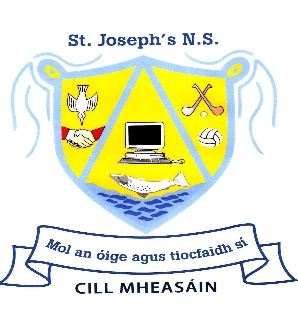 Kilmessan Mixed National SchoolParental Complaints ProcedureIntroductionOnly those complaints about teachers which are written and signed by parents/guardians of pupils may be investigated formally by the Board of Management, except where those complaints are deemed by the Board to be:On matters of professional competence and which are to be referred to the Department of Education;Frivolous or vexatious complaints and complaints which do not impinge on the work of a teacher in a school;Complaints in which either party has recourse to law or to another existing procedure.Unwritten complaints not in the above categories may be processed informally as set out in Stage 1 of this procedure.Stage 1A parent/guardian who wishes to make a complaint should approach the class teacher with a view to resolving the complaint.Where the parent/guardian is unable to resolve the complaint with the class teacher she/he should approach the principal teacher with a view to resolving it.If the complaint is still unresolved, the parent/guardian should raise the matter with the Chairperson of the Board of Management with a view to resolving it. Stage 22.1   If the complaint is still unresolved and the parent/guardian wishes to pursue the matter further, she/he should lodge the complaint in writing with the Chairperson of the Board of Management. [A letter or email may be sent to the school marked for the attention of the Chairperson.]2.2  The Chairperson should bring the precise nature of the written complaint to the notice of the teacher and seek to resolve the matter between the parties within 5 days of receipt of the written complaint.Stage 33.1   If the complaint is not resolved informally, the Chairperson should, subject to the general authorisation of the Board and except in those cases where the Chairperson deems the particular authorisation of the Board to be required:supply the teacher  with a copy of the written complaint; andarrange a meeting with teacher and, where applicable, the principal teacher with a view to resolving the complaint. Such a meeting should take place within 10 days of receipt of the written complaint.Stage44.1     If the complaint is still not resolved the chairperson should make a formal  report to the Board within 10 days of the meeting referred to in 3.1 (b).4.2    If the board considers that the complaint is not substantiated the teacher and the complainant should be so informed within 3 days of the Board meeting.4.3    If the Board considers that the complaint is substantiated or that it warrants further investigation it proceeds as follows;The teacher should be informed that the investigation is proceeding to the next stage;The teacher should be supplied with a copy of any written statement to the Board in response to the complaint;The teacher should be requested to supply a written evidence in support of the complaint;The teacher should be afforded an opportunity to make a presentation of case to the Board. The teacher would be entitled to be accompanied and assisted by a friend at any such meeting;The Board may arrange a meeting with the complainant if it considers such to be required. The complainant would be entitled to be accompanied and assisted by a friend at any such meeting;The meeting of the board of management referred to in (d) and (e) will take place within 10 days of the meeting referred to in 3.1 (b).Stage 55.1         When the Board has completed its investigation, the chairperson should convey the decision of the Board in writing to the teacher and the complainant within 5 days of the meeting of the Board.5.2        The decision of the Board shall be final.5.3        This Complaints Procedure shall be reviewed after three years; (In this agreement ‘days’ means school days.)This Policy was adopted by the Board of Management on___________________Signed: ________________________Chairperson of Board of ManagementDate: __________________Reviewed [Date]: _____________Reviewed [Date]: _____________Reviewed [Date]: _____________